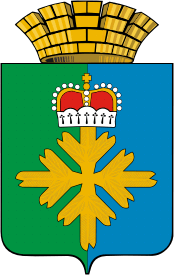 ПОСТАНОВЛЕНИЕАДМИНИСТРАЦИИ ГОРОДСКОГО ОКРУГА ПЕЛЫМВ целях предупреждения и ограничения эпидемического распространения заболеваний гриппом и острых респираторных вирусных инфекций (далее - ОРВИ), на основании пункта 2 статьи 50 Федерального закона Российской Федерации от 30.03.1999 № 52-ФЗ «О санитарно – эпидемиологическом благополучии населения», пункта 1 статьи 9 Федерального закона Российской Федерации от 17.09.1998 № 157-ФЗ «Об иммунопрофилактике инфекционных болезней», санитарно-эпидемических правил СП 3.1/3.2.3146-13 «Общие требования по профилактике инфекционных и паразитарных болезней», санитарно-эпидемических правил СП 3.1.2.3117-13 «Профилактика гриппа и других острых респираторных вирусных инфекций», санитарно – эпидемиологических правил СП 3.3.2367-08 «Организация иммунопрофилактики инфекционных болезней», постановления Главного государственного санитарного врача по Свердловской области от 09.08.2018 № 05-24/2 «О проведении профилактических прививок против гриппа в Свердловской области в эпидемический сезон 2018/2019 года», администрация городского округа ПелымПОСТАНОВЛЯЕТ:Руководителям предприятий и учреждений всех форм собственности городского округа Пелым:провести организационные мероприятия по вопросам профилактики гриппа и ОРВИ, вакцинации обучающихся и работников муниципальных учреждений и организаций против гриппа;провести профилактические прививки против гриппа населению городского округа Пелым в предэпидемический период 2018/2019 гг.обеспечить содействие лечебно-профилактическим организациям в проведении иммунизации против гриппа с максимальным охватом обучающихся (детей, посещающих дошкольные образовательные организации, учащихся 1-11 классов), лиц, подлежащих призыву на военную службу, взрослого населения и работников муниципальных организаций и учреждений;организовать в организациях всех форм собственности систематическую пропаганду необходимости, целях и результатах иммунизации против гриппа;в случае выявления больных гриппом и ОРВИ в муниципальных организациях организовать мероприятия в соответствии с санитарно -  эпидемическими правилами СП 3.1.2.3117-13 «Профилактика гриппа и других острых респираторных вирусных инфекций»;при проведении ограничительных мероприятий по гриппу не допускать в образовательные учреждения лиц, не привитых против гриппа, в том числе по медицинским показаниям (пункт 1 статьи 5 Федерального закона от 17 сентября 1998 года № 157-ФЗ «Об иммунопрофилактике инфекционных болезней»);обеспечить проведение санитарно – просветительской работы по вопросам индивидуальной и общественной профилактики гриппа и ОРВИ, соблюдения респираторного этикета, формирования  гигиенических навыков;организовать размещение в муниципальных организациях и учреждениях информационных стендов с материалами о симптомах гриппа, ОРВИ и внебольничных пневмоний, профилактике этих заболеваний;в образовательных учреждениях:обеспечить систематическое доведение до родителей (законных представителей) объективной информации о методах индивидуальной и коллективной защиты от гриппа и ОРВИ, необходимости своевременного обращения за медицинской помощью в случае появления признаков заболевания, особенно детей школьного возраста и детей с хронической патологией;организовать систему раннего активного выявления случаев заболеваний гриппом и ОРВИ среди сотрудников, учащихся и воспитанников, (введение утреннего осмотра детей («утреннего фильтра»), изоляция лиц с признаками заболевания из образовательных организаций, ежедневный сбор информации об отсутствующих на  занятиях детей и причинах отсутствия);при эпидемическом распространении гриппа и ОРВИ (отсутствие по причине гриппа и ОРВИ 20% и более детей) организовать приостановление образовательного процесса (в т.ч. использование практики досрочного роспуска школьников на каникулы или их продление, ограничение проведения массовых культурных и спортивных мероприятий, в соответствии с СП 3.1.2.3117-13 «Профилактика гриппа и других острых респираторных вирусных инфекций»); при регистрации внебольничных пневмоний более 2-х случаев в классах – разобщение детей, закрытие классов; более 10-ти случаев в образовательном учреждении – временное приостановление деятельности учреждения сроком до 10-ти дней, в соответствии с СП 3.1.2.3116-13 «Профилактика внебольничных пневмоний».Рекомендовать заведующему «Пелымского отделения» ГАУЗ СО «Краснотурьинская городская больница» держать на постоянном контроле исполнение плана профилактических прививок и вакцинации населения против гриппа и ОРВИ.Настоящее постановление опубликовать в информационной газете «Пелымский вестник» и разместить на официальном сайте городского округа Пелым в информационно-телекоммуникационной сети «Интернет».Контроль за исполнением настоящего постановления возложить на заместителя главы администрации городского округа Пелым А.А. Пелевину.Глава городского округа Пелым                                                             Ш.Т. Алиевот 01.10.2018 № 315п. ПелымО проведении санитарно-противоэпидемических (профилактических) мероприятий по предупреждению возникновения распространения на территории городского округа Пелым острых респираторных вирусных инфекций и гриппа в эпидемический сезон 2018/2019 года